☆このような生徒さんをもとめています。　〇〇で〇〇な人　△△で△△な人　□□で□□な人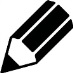 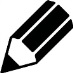 